Срок проведения независимой правовой экспертизы 3 дняПРОЕКТИВАНОВСКАЯ ОБЛАСТЬАДМИНИСТРАЦИЯ ЮЖСКОГО МУНИЦИПАЛЬНОГО РАЙОНАПОСТАНОВЛЕНИЕ                                  от                            №г. ЮжаОб установлении общей суммы средств бюджета поселения, подлежащих бесспорному взысканию в соответствии с решениями о применении бюджетных мер принуждения за совершение бюджетных нарушений, предусмотренных главой 30 Бюджетного кодекса Российской Федерации, для определения случая продления исполнения бюджетной меры принуждения на срок более одного года     В соответствии с Бюджетным кодексом Российской Федерации, постановлением Правительства Российской Федерации от 24.10.2018 № 1268 «Об утверждении общих требований к установлению случаев и условий продления срока исполнения бюджетной меры принуждения»,  Администрация Южского муниципального района п о с т а н о в л я е т:1. Установить общую сумму средств бюджета поселения, подлежащих бесспорному взысканию в соответствии с решениями о применении бюджетных мер принуждения за совершение бюджетных нарушений, предусмотренных главой 30 Бюджетного кодекса Российской Федерации, для определения случая продления исполнения бюджетной меры принуждения на срок более одного года, как сумму, превышающую 2 процента суммы объёма налоговых и неналоговых доходов бюджета поселения на текущий финансовый год, утвержденного решением о бюджете поселения на текущий финансовый год и плановый период, и объёма дотаций на выравнивание бюджетной обеспеченности поселения, входящего в состав Южского муниципального района, предусмотренного бюджету поселения, на текущий финансовый год решением о бюджете Южского муниципального района на текущий финансовый год и плановый период.         2. Отменить постановление Администрации Южского муниципального района от 25.02.2019 № 163-п «Об установлении общей суммы использованных не по целевому назначению средств бюджетных кредитов, межбюджетных трансфертов, предоставляемых из бюджета Южского муниципального района бюджетам поселений, входящих в состав Южского муниципального района, для определения случая продления исполнения бюджетной меры принуждения на срок более одного года».        3. Опубликовать настоящее постановление в официальном издании «Правовой Вестник Южского муниципального района».Глава Южского муниципального района                                                В.И. Оврашко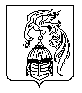 